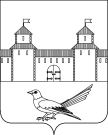 от 23.08.2016 № 1480-пОб уточнении адреса сооружению	Руководствуясь постановлением Правительства Российской Федерации от 19.11.2014 № 1221 «Об утверждении Правил присвоения, изменения и аннулирования адресов», статьями 32, 35, 40 Устава муниципального образования Сорочинский городской округ Оренбургской области, разрешением на ввод объекта в эксплуатацию № ОРБ 3000044-УВС/Э от 14.03.2014, кадастровым паспортом сооружения № 99/2016/6086562 от 05.08.2016 и поданным заявлением (вх. № 5167 от 08.08.2016) администрация Сорочинского городского округа Оренбургской области постановляет:Присвоить сооружению, с кадастровым номером 56:30:1410006:3 (поисково-оценочная скважина № 3-ЗЛ) адрес: Российская Федерация, Оренбургская область, Сорочинский городской округ, Уранский лицензионный участок, сооружение 1.Контроль за исполнением настоящего постановления возложить на главного архитектора муниципального образования Сорочинский городской округ Оренбургской области – Крестьянова А.Ф.Настоящее постановление вступает в силу  со дня подписания и подлежит размещению на Портале муниципального образования Сорочинский городской округ Оренбургской области.Глава муниципального образования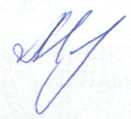 Сорочинский городской округ                                                    Т.П. МелентьеваРазослано: в дело, прокуратуре, Управлению архитектуры, ООО «ГАЗПРОМНЕФТЬ-ОРЕНБУРГ», Кузнецову В.Г.Администрация Сорочинского городского округа Оренбургской областиП О С Т А Н О В Л Е Н И Е 